FENTON HIGH SCHOOL
BOYS VARSITY BASKETBALLFenton High School Boys Varsity Basketball beat Owosso High School 59-33Tuesday, February 5, 2019
7:00 PM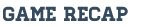 Bouncing back from consecutive one point losses the Tigers of Fenton defeated the visiting Owosso Trojans 59-33. Addison McIntosh knocked home five of the teams six first half triples as the Tigers built a twenty-one point lead by intermission. McIntosh finished with 19 points (all in the first half) and Parker Brady added 16 to lead Fenton. Hunter Blaha paced Owosso with 11. The Tigers travel to rival Holly on Friday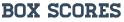 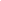 